§10054.  Bureau of Warden ServiceThe Bureau of Warden Service is established within the Department of Inland Fisheries and Wildlife. It is equal in organizational level and status with other major organizational units within the department or its successors. The bureau is administered by a director who is immediately responsible to the deputy commissioner. The director is the Game Warden Colonel and is employed pursuant to section 10103, subsection 3 and Title 5, chapter 71, which are applicable to this position.  The director possesses full authority and responsibility for administering all the powers and duties of the bureau, subject to the direction of the commissioner and except as otherwise provided by statute. The responsibilities of the bureau include, but are not limited to:  [RR 2021, c. 2, Pt. A, §19 (COR).]1.  General enforcement.  Enforcement of laws or rules as designated by this Part, or as specified;[PL 2003, c. 414, Pt. A, §2 (NEW); PL 2003, c. 614, §9 (AFF).]2.  Wildlife and fisheries enforcement.  Enforcement of laws and department rules pertaining to the management and protection of inland fisheries and wildlife resources as further designated by section 10353;[PL 2003, c. 614, §9 (AFF); PL 2003, c. 655, Pt. B, §15 (AMD); PL 2003, c. 655, Pt. B, §422 (AFF).]3.  Snowmobile, watercraft and all-terrain vehicle enforcement.  Enforcement of laws and department rules pertaining to the registration and operation of snowmobiles, watercraft and all-terrain vehicles;[PL 2003, c. 614, §9 (AFF); PL 2003, c. 655, Pt. B, §15 (AMD); PL 2003, c. 655, Pt. B, §422 (AFF).]4.  Search and rescue.  The coordination and implementation of all search and rescue operations as specified under section 10105, subsection 4;[PL 2003, c. 414, Pt. A, §2 (NEW); PL 2003, c. 614, §9 (AFF).]5.  Safety.  Assistance with programs for hunter safety and for the safe operation of snowmobiles, watercraft and all-terrain vehicles;[PL 2003, c. 414, Pt. A, §2 (NEW); PL 2003, c. 614, §9 (AFF).]6.  Data collection.  The collection of data as needed for the management and protection of the inland fisheries and wildlife resources; and[PL 2003, c. 414, Pt. A, §2 (NEW); PL 2003, c. 614, §9 (AFF).]7.  Other.  Such responsibilities as specified in state law.[PL 2003, c. 614, §9 (AFF); PL 2003, c. 655, Pt. B, §16 (AMD); PL 2003, c. 655, Pt. B, §422 (AFF).]SECTION HISTORYPL 2003, c. 414, §A2 (NEW). PL 2003, c. 414, §D7 (AFF). PL 2003, c. 614, §9 (AFF). PL 2003, c. 655, §§B15,16 (AMD). PL 2003, c. 655, §B422 (AFF). RR 2021, c. 2, Pt. A, §19 (COR). The State of Maine claims a copyright in its codified statutes. If you intend to republish this material, we require that you include the following disclaimer in your publication:All copyrights and other rights to statutory text are reserved by the State of Maine. The text included in this publication reflects changes made through the First Regular and First Special Session of the 131st Maine Legislature and is current through November 1, 2023
                    . The text is subject to change without notice. It is a version that has not been officially certified by the Secretary of State. Refer to the Maine Revised Statutes Annotated and supplements for certified text.
                The Office of the Revisor of Statutes also requests that you send us one copy of any statutory publication you may produce. Our goal is not to restrict publishing activity, but to keep track of who is publishing what, to identify any needless duplication and to preserve the State's copyright rights.PLEASE NOTE: The Revisor's Office cannot perform research for or provide legal advice or interpretation of Maine law to the public. If you need legal assistance, please contact a qualified attorney.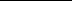 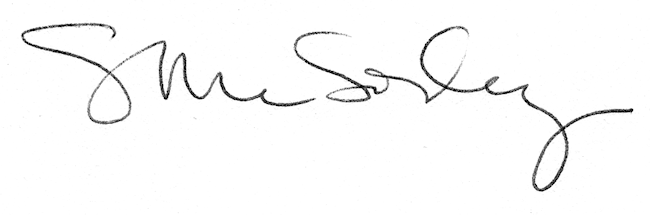 